Меню                        по СанПиНу 2.3\2.4.3590-20Приготавливаемых блюд. Возрастная категория 7-11 летПрием пищиНаименование блюдаВес блюдаПищевые веществаПищевые веществаПищевые веществаЭнергетическая ценность№ рецептурыПрием пищиНаименование блюдаВес блюдаБелкиЖирыУглеводыЭнергетическая ценность№ рецептурыНеделя 1День 2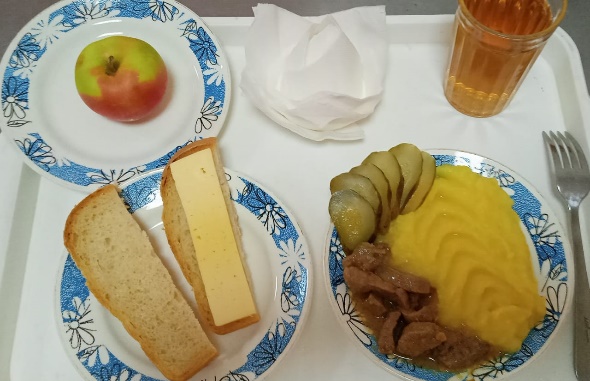 ГорячийЗавтракПюре картофельное1503,064,8020,44137,25312ГорячийЗавтракПечень, тушенная в сметанном соусе9612,158,413,66152,64261ГорячийЗавтракХлеб пшеничный302,000,1510,5058,50НГорячийЗавтраксок2001,000,0020,2084,80389Бутерброд с сыром303,595,139,18             74,403Огурец соленый440,310,040,845,2871яблоко960,010,009,4145,12338Итого за     день22,1218,5374,23557,99